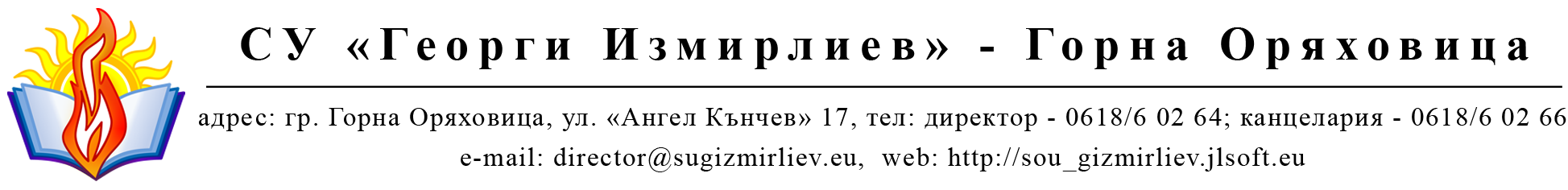 ГрафикГрафикГрафикза главното дежурство
първи срок на учебната 2020/2021 годиназа главното дежурство
първи срок на учебната 2020/2021 годиназа главното дежурство
първи срок на учебната 2020/2021 годиназа главното дежурство
първи срок на учебната 2020/2021 годиназа главното дежурство
първи срок на учебната 2020/2021 годиназа главното дежурство
първи срок на учебната 2020/2021 годиназа главното дежурство
първи срок на учебната 2020/2021 годиназа главното дежурство
първи срок на учебната 2020/2021 годиназа главното дежурство
първи срок на учебната 2020/2021 годиназа главното дежурство
първи срок на учебната 2020/2021 година в сила от 12.10.2020г. в сила от 12.10.2020г. в сила от 12.10.2020г. в сила от 12.10.2020г. в сила от 12.10.2020г.входДен от седмицатаДен от седмицатаДен от седмицатаДен от седмицатаДен от седмицатавходпонеделниквторниксрядачетвъртъкпетъкизтокМ. Трифонова 
Р. Димитровакласните ръководители на ІІІ и ІV клас (редуват  се по седмици)Е. Хинкова 
Й. ДимитровМ. Трифонова Р. ДимитроваЕ. Хинкова 
Й. ДимитровзападСв. Баждаров 
Св. Алексиева М. Чолакова 
М. ГърчеваП. Йорданова 
М. ЧолаковаП. Йорданова 
М.ГърчеваСв. Баждаров 
Св. АлексиевасеверТ. Кирацова 
А. АлександровК. Петърчева 
Н. ВеличковТ. Кирацова 
А. АлександровК. Петърчева 
Н. ВеличковД. ИвановюгМ. Дончева 
Л. ГлухароваД. Йосифов
Л. ГлухароваЙ. Илиева
Л. ГлухароваР. Цанева
Л. ГлухароваД. Данкова
Л. Глухарова